МКОУ «Волчихинская средняя школа №2»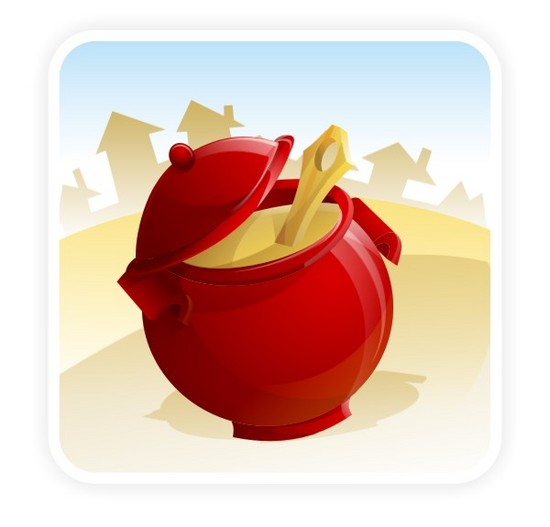 «Праздник КАШИ-МАЛАШИ»Подготовила: Пошелюжная Галина Ивановна,                              учитель начальных классовЦель: Создать условия для совершенствования у детей исполнительского мастерства и развития творческих способностей.Задачи:- Формировать положительное отношение к правильному питанию и здоровой пище;- Познакомить с элементами устного народного творчества;- Развивать познавательный интерес к народной культуре, интонационную выразительность речи, умение изображать эмоциональное состояние, память, координацию движения;- Поддерживать устойчивый интерес к театрально-игровой  деятельности;- Воспитывать чувства сопереживания, гуманизма, доброго отношения к окружающему миру.Оборудование:интерактивная доска, ноутбук, презентация, фонограммы: русская народная плясовая, частушки, хороводная, горшочки с кашами, деревянные ложки, атрибуты к сказке «Каша из топора».«Праздник КАШИ-МАЛАШИ»Под веселую русскую народную музыку выходят два ведущих: Хозяйка и Сорока.Хоз-ка: А тпру –тпру – тпру!              Не вари кашу круту,              Вари жиденькую,Вари молошненькую.Сорока, Сорока,Сорока – белобокаКашу варила,На порог скакала,Гостей созывала.Гости – то узнали,Сразу прибежали!Сорока: Праздник пришел –                Гостей привел.  Все-то с ложкамиДа поварешками.Все-то с чашками,Все за кашкаю.Звучит музыка в класс заходят дети. Рассаживаются. Группа ребят под музыку играют на ложках.Хоз-ка: Встречаем гостей не с лестью, а с честью!Сорока: гостей – со всех волостей.Хоз-ка: Гости за стол – кашу на стол.              Пете и Маше дадим вкусной каши.Сорока: Ванятке, Дуняшке – в фарфоровой чашке.Хоз-ка: Саше и Верочке – кашу на тарелочке.Сорока: Вите и Людочке – кашу на блюдечке.Хоз-ка: Ире и Сереже – каши много ложек.Сорока: Дети-детишки, читали вы книжки?              Что такое каша? Может скажет Маша?               Юра или Даша? Что такое  - каша?!(ответы детей: каша – это сваренная на воде или молоке крупа)Хоз-ка: Так – да не так! Кашей раньше на Руси называли свадебный пир.              А вот для вас загадки наши:            -  Что всегда поверх каши? (масло)           - Белое, а не вода, сладкое, а не мед.             От рогатой берут и деткам дают. (молоко)          - Зернышки белы, черны, а сваришь – вкусны! (крупа)            - Я бел как снег, в чести у всех.              И нравлюсь вам во вред зубам. (сахар)-Молодцы, ребята, отгадали продукты без которых нельзя сварить кашу.Хоз-ка: А что такое полба? Помните ее ел Балда. (полба – каша из зерен пшеницы)Сорока: А какие каши бывают?! Кто ел, те знают!(дети говорят названия каш: рисовая, перловая, манная, гречневая, овсяная, гороховая, пшенная и т.д.)Хоз-ка: Молодцы, ребятки, знаете много каш. А я вот предлагаю поиграть в игру «Угадай кашу»!(ребенок выбирает горшок с кашей, ему завязывают глаза и дают ложку с кашей, он должен угадать какая это каша)После игры выходят два чтеца:1Мал-к: Кашу поел, словно шубу надел.              Ай-да, каша славная, маслицем приправлена!              Ай-да, каша хороша, как поел – поет душа!2Дев.: Хороша была кашка – пусты стали чашки.           Мы посуду уберем, мы порядок наведем,           Да и танец заведем.(Группа девочек исполняет хоровод)Сорока: Мала-мала крошка, а угодья много в ней.                В воде поварят, покашиварят,                Ребята поглядят, да и съедят.Хоз-ка: Говорят уж много лет: «Без каши обед – не обед».              Как сел, да поел, так и ужин не нужен.              Хороша кашка, да мала чашка.Сорока: Кто знает пословицы, поговорки о каше сладкой              Пусть сейчас нам скажут.Дети:Воду жалеть – и каши не сварить.Горе наше – гречневая каша,Есть не хочется и оставить жалко.Щи да каша – пища наша.Такая крутая каша, что хоть палец уломи.Сам кашу заварил, сам и расхлебывай.Хоз-ка: Кто на силенки жидёхонек, да росточком малехонек,              Про того как говорят? ( мало каши ел)Дети: А мы много каши ели, петь частушки захотели!Исполняются частушки:Ах, гармошка заиграла,И пустились ноги в пляс.Мы веселые частушки Пропоем для вас сейчас.Мы частушек много знаемПод разлив гармошечки.Их у нас в запасе много,Как в мешке картошечки.           3.Ой, топнула яИ не охнула я,Съела целого барана И не лопнула я!На столе стоит арбуз,На арбузе муха.Муха злится на арбуз,Что не лезет в брюхо.По деревне я пошлаИ Макара виделаПод кустами сидел плакал –Курица обидела.Вот пропели вам частушки,Дорогая публика.Не держитесь за карманыНе возьмем ни рублика.Хоз-ка: Кто мне скажет без подсказки             Из чего в русской сказке             Солдат кашу варил             Да хозяев кормил              И сам наелся всласть?( из топора)-Правильно, давайте посмотрим как это было.Инсценировка русской народной сказки «Каша из топора».Автор: Шел солдат на побывку, притомился в пути. Дошел до деревни, постучал в крайнюю избу.Сол-т: Пустите отдохнуть дорожного человека.Ст-ха: Заходи служивый.Сол-т: А нет ли, у тебя, хозяюшка, перекусить чего?Автор: У старухи всего вдоволь, а солдата поскупилась накормить, прикинулась сиротой.Ст-ха: Ой, добрый человек, и сама сегодня ничего не ела: нечего!Сол-т: Ну, нет так нет!Автор: Тут он приметил под лавкой топор.Сол-т: А коли нет ничего, можно и из топора кашу сварить.Ст- ха: Как так – из топора кашу?!Сол-т: А вот так: дай-ка котел.Автор: Солдат топор вымыл, опустил в котел, налил воды и поставил на огонь, помешивает варево – пробует.Ст-ха: Ну как?Сол-т: Скоро будет готово. Жаль , что вот соли нет.Ст-ха: Соль-то у меня есть. На посоли.Автор: Солдат посолил, попробовал.Сол-т: Коли сюда, да горсточку крупы бы…Ст-ха: На, заправь как надо.Автор: Варил-варил солдат, помешивал. Потом попробовал.Сол-т: Ох, и каша хороша! Как бы сюда, да чуточку масла : было бы совсем объедение!Автор: Нашлось у старухи и масло. Сдобрили кашу.Сол-т: Бери ложку, хозяюшка, ох, и каша хороша!Ст-ха: Вот уж не думала, что из топора этакую кашу можно сварить!Автор: А солдат ест, да посмеивается.Сорока: Масленька каша – кушанье наше.              Все мы покушали, сказку послушали.              Пришло время игры для веселой детворы.Проводится игра «Ложки»: в центре на столе лежат ложки, на одну меньше, чем игроков. Дети, взявшись за руки, ходят по кругу, приговаривая:Кашу мы варили, ели да хвалили.Маленькой Дуняше не хватило каши.Ты не плачь, Дуняша, будет тебе каша.Погоди немножко, принесем мы ложку!Как только приговорка заканчивается, дети бегут к столу за ложками. Кому не хватило – выбывает из игры. Затем ложка убирается, игра повторяется, до последней ложки.Хоз-ка: Кто стихи о каше знает, нам сегодня почитает!Дев.: Шоколадного солдата в золотой бумажке         Съели малые ребята вместо манной кашки.         А про кашу не забыли малые ребята:         Из неё они слепили манного солдата!Мал-к: Я насыпал в миску риса и залил его водой.             Рис поднялся, разварился, дышит-пышет, как живой.             Из-под крышки пар клубится, крышка прыгает, звеня,             Приходите все учиться кашеварить у меня!Исполняется песня «Наши каши».Сорока: Каша рисовая, да манная, да перловая, да овсяная,              Будет каша разная на столе по праздникам!Хоз-ка: Каши поели, поиграли, пошумели,             Загадки отгадали, Сороку повидали,             До свидания, ребятки, ешьте больше каши сладкой!Праздник заканчивается, дети под музыку уходят из класса.